Special Session ProposalSpecial Session: Recent Trends in Computer Networks and Wireless CommunicationSession Chairperson: Prof. (Dr.) Atul M. Gonsai, Professor of Computer Science, Department of computer Science, Saurashtra University, Rajkot-360005 Gujarat, India.Aim:  The main objective of this special session is to present the research from different areas of Computer Networks and Wireless Communication. This special session provides a platform for researchers and scientists across the world to exchange and share their experiences and research results about all aspects of electronics and information technology. This special session also provides an opportunity to interact and establish professional relations for future collaboration. The special session aims to promote innovations and work of researchers, engineers, students and scientists from across the world on Advancement in Computer Networks and Wireless Communication. The basic idea of the special session is what more can be done using the existing technology. In Today’s world Computer Networks and Wireless Communication plays an important role for future’s innovation. Areas of Coverage (sub-themes)The areas of coverage for this special session are: Communication & NetworkMobile ad-hoc networks,Coding and Diversity,Multicarrier Communication Systems,Next generation networking and wireless systems,Routing protocols and QoS,Cooperative communications,Secure communications and Cryptography,Space-Time Codes,MIMO and Adaptive antennas,Multimedia Information Systems,Parallel and Distributed Systems,Wireless Sensor Networks,Optical Wireless and Communications,Submit your original research paper on https://easychair.org/conferences/?conf=icgcet18 and also send on email of chair of special session i.e. amgosai@sauuni.ernet.in  Session Chairperson DetailsContact DetailsE-Mail: amgosai@sauuni.ernet.inMobile: +919427236866Last Date of Paper Submission: 15th  May2017Paper Acceptance Notification: 15th June 2017 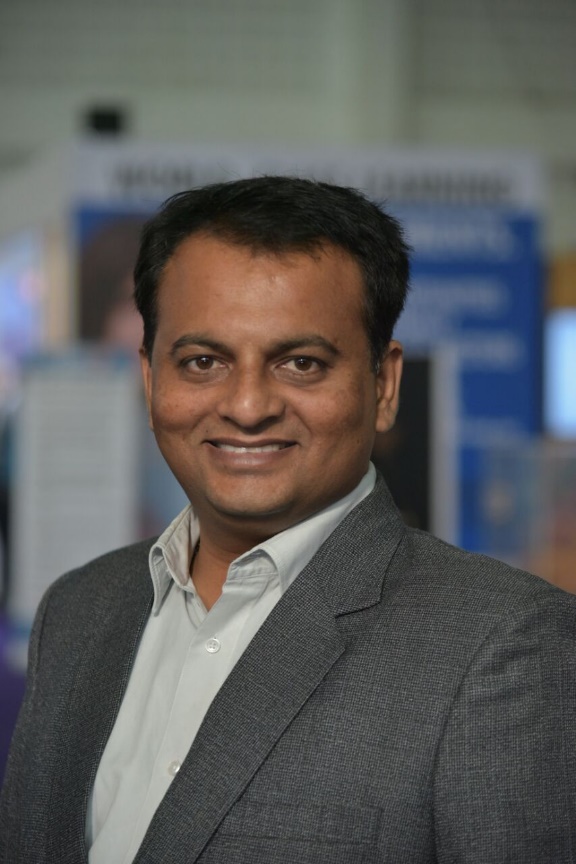 